JUILLET	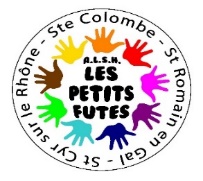  Il vous appartient de tenir à jour la variation de votre quotient (pas de rétroactivité). Ne pas indiquer le quotient si supérieur à 1332 tarif : 2.50/h. Pour la possibilité de remboursement vous référer au règlement intérieur.                                                                    La programmation peut changer indépendamment de notre volonté (météo, grève, normes sanitaires…) sans remboursement exigible de votre part. Les changements imprévus seront indiqués sur le tableau d’information dans la mesure du possible. Les enfants inscrits à une sortie du jeudi doivent être inscrits à une autre journée de la même semaine , qui ne peut être comptabilisée le mardi. Les journées 9h/17h sont dues en totalité. Toute demi-heure entamée avant 9h et après 17h est due il n’y a pas de ¼ d’heure.                                                      Les mardis et jeudis les enfants doivent apporter un pique-nique froid. Tous les jours prévoir une casquette, un goûter et une bouteille d’eau nominative.                                                    Remise de 10% du coût total sur une semaine complète de 5 jours d’inscription. Le paiement complet de la réservation se fait à l’inscription à l’ordre de : ALSH   possibilité jusqu’à 3 chèques dépôts prévus mi-juillet / début août et début septembre avec un maximum de 100€ par famille pour ce dernier dépôt de septembre. Si des chèques sont établis après le 02/08 et sont supérieurs à 100€ ils seront envoyés en banque dès leur réception. Paiements ANCV et prise en charge C.E. acceptés. L’adhésion de 30€ est annuelle de date à date pour la famille à laquelle il faut obligatoirement ajouter l’achat d’un bonnet de bain pour 2 € (si vous ne      l’avez pas en votre possession). En cas d’oubli du bonnet de bain, il en sera remis 1 à votre enfant et vous devrez vous acquitter à nouveau de 2 €. En cas d’oubli de masque sanitaire, il en sera remis 1 à votre enfant et vous devrez vous acquitter de 1€.                                                                        Souhaitez- vous une facture ?                     OUI      -     NON                                                                                 Modes de paiements :   …………………………………………………………………………….                                                                                                                                                                                                                                                                                                 Nom /Prénom/Classe 2020/2021 :  ………………………………………………………………………………………………………………………..……………………………………………………………………………………………………………………….Remarques particulières (alimentaires / allergies…) :                      ……………………………………………………………………………………………………………………...........................................................................................................................................N° Téléphone :     Nom /Prénom/Classe 2020/2021 :  ………………………………………………………………………………………………………………………..……………………………………………………………………………………………………………………….Remarques particulières (alimentaires / allergies…) :                      ……………………………………………………………………………………………………………………...........................................................................................................................................N° Téléphone :     Nom /Prénom/Classe 2020/2021 :  ………………………………………………………………………………………………………………………..……………………………………………………………………………………………………………………….Remarques particulières (alimentaires / allergies…) :                      ……………………………………………………………………………………………………………………...........................................................................................................................................N° Téléphone :     Nom /Prénom/Classe 2020/2021 :  ………………………………………………………………………………………………………………………..……………………………………………………………………………………………………………………….Remarques particulières (alimentaires / allergies…) :                      ……………………………………………………………………………………………………………………...........................................................................................................................................N° Téléphone :     Nom /Prénom/Classe 2020/2021 :  ………………………………………………………………………………………………………………………..……………………………………………………………………………………………………………………….Remarques particulières (alimentaires / allergies…) :                      ……………………………………………………………………………………………………………………...........................................................................................................................................N° Téléphone :     Quotient :                                       *PN : Pique-Nique à prévoir par les parents.                     Quotient :                                       *PN : Pique-Nique à prévoir par les parents.                     Quotient :                                       *PN : Pique-Nique à prévoir par les parents.                     Quotient :                                       *PN : Pique-Nique à prévoir par les parents.                     Quotient :                                       *PN : Pique-Nique à prévoir par les parents.                     TARIF HORAIRE :HORAIRESNombres d’heuresRepas 3.50 €5€ Intervenant ou Sortie Totaux  sans les 10%Mer. 07  3.50€€Jeu08  Sortie   P.NRetour 17H30PN + 5 €€Vend 09        3.50€                   €Nb. d’heures :Heures x tarif                                                                 €          €           Lun12  3.50€Mar 13 P.NP.N.€Jeu15 P.N Sortie Retour 17H30PN + 5€ €Vend 163.50€€Nb. d’heures :Heures x tarif                                                                 €          €           Lun 193.50€Mar  20  P.NP.N.+ 5€€Mer. 213.50€€Jeu22 P.N Sortie Retour 17H30PN + 5€€Vend 233.50€    €10 % =Nb. d’heures :Heures x tarif                                                                 €€            Lun 263.50€€Mar  27  P.NP.N.+ 5€€Mer. 283.50€€Jeu 29 P.N Sortie Retour 18HPN + 5€€Vend 30         3.50€ €10 % =Nb. d’heures :Heures x tarif                                                                 €          €           Total heures :…………………H………                     Total heures :…………………H………                     Heures X tarif          €                                                               Repas et les 5 €                        €                                                                    Sous total :            €                                                                                                        Signature(s) parent(s) :                         Petit conseil : Pensez à photographier votre tableau.  Signature(s) parent(s) :                         Petit conseil : Pensez à photographier votre tableau.  Si besoin Adhésion 30€  2€ bonnet de bain  A déduire10 % =               €                                                                                                  Total                        €